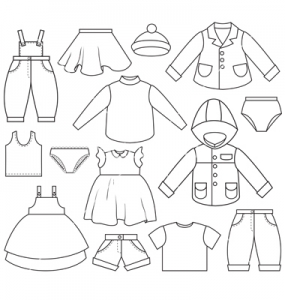 CLOTHES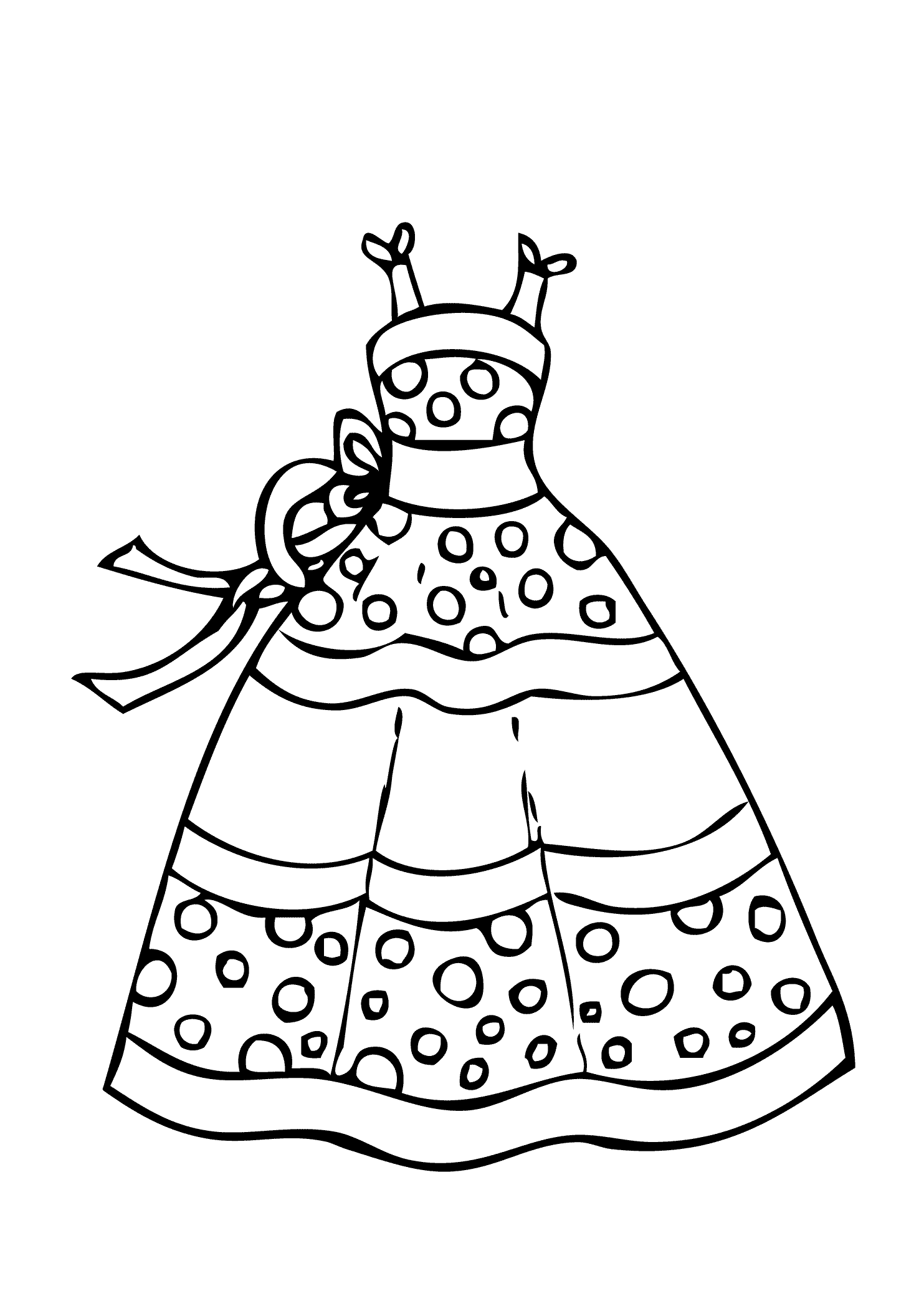 a DRESS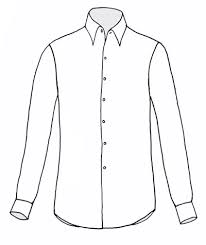 a SHIRT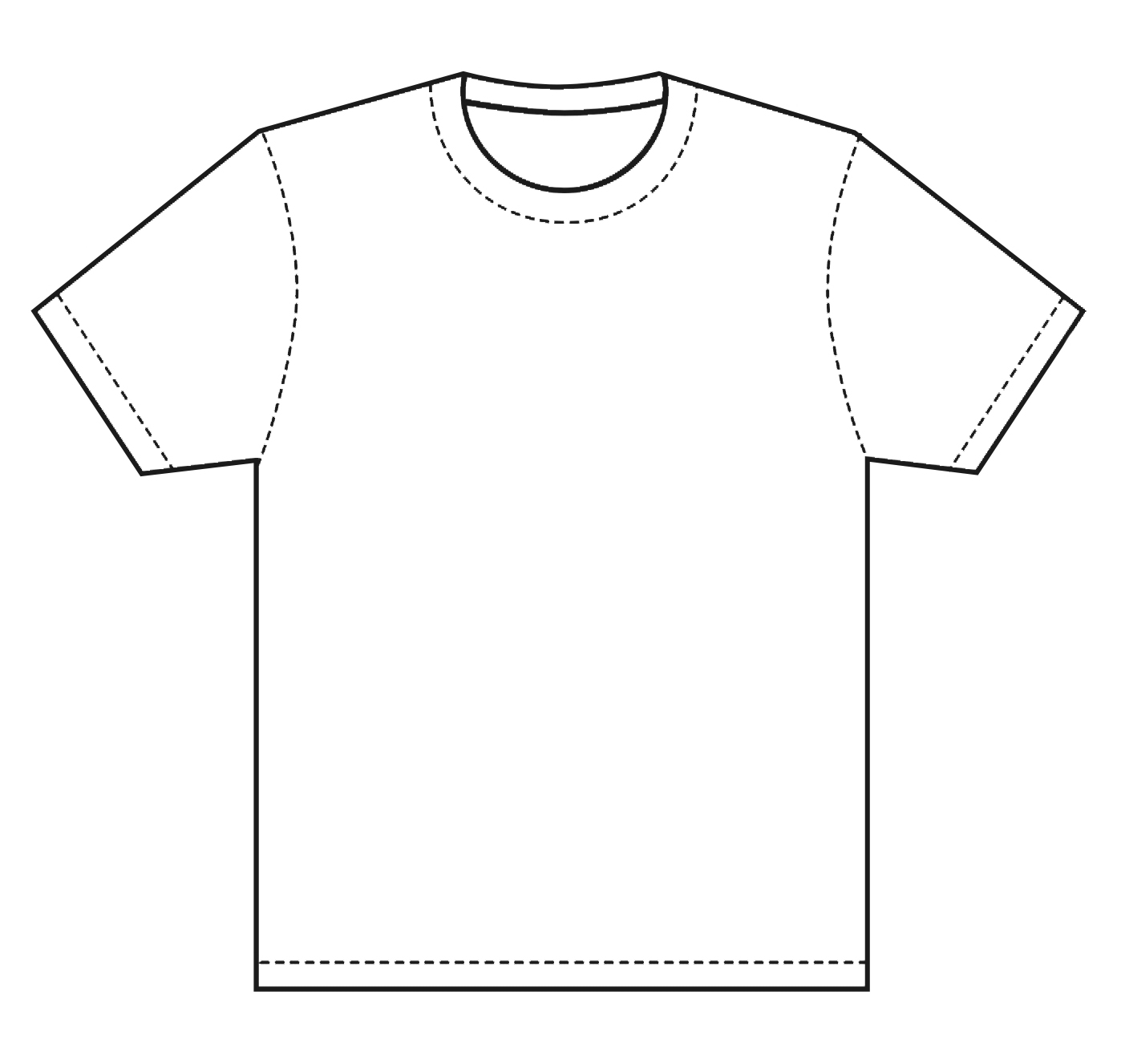 a T-SHIRT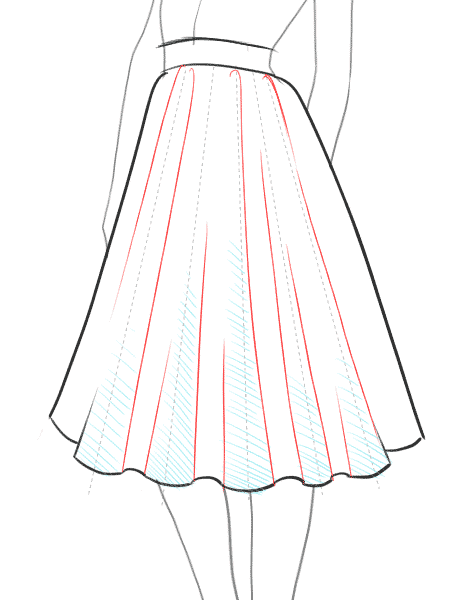 a SKIRT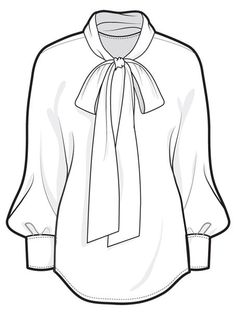  a BLOUSE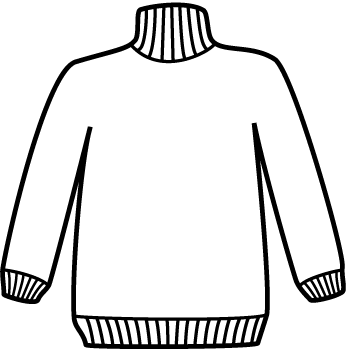 a SWEATER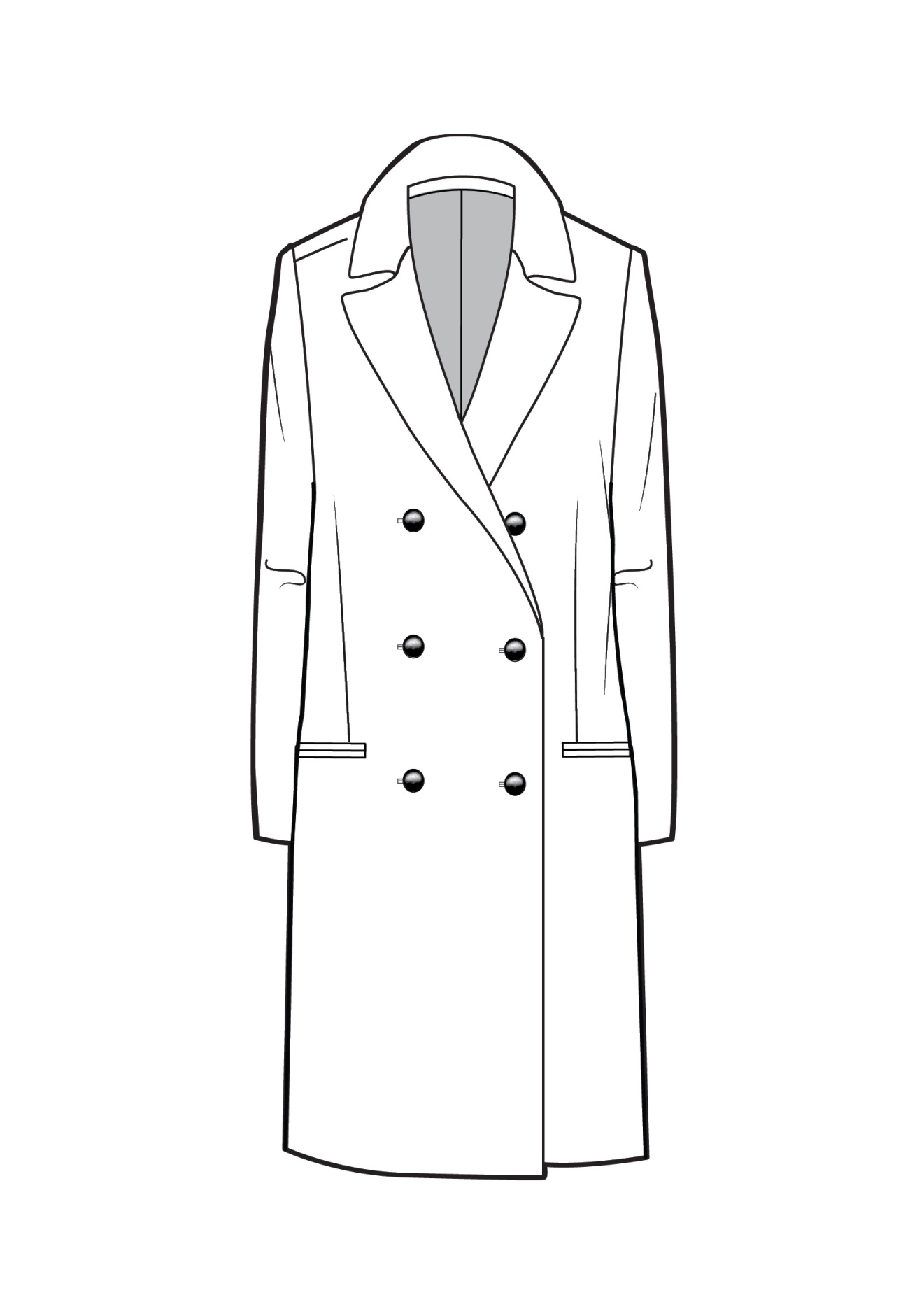 a COAT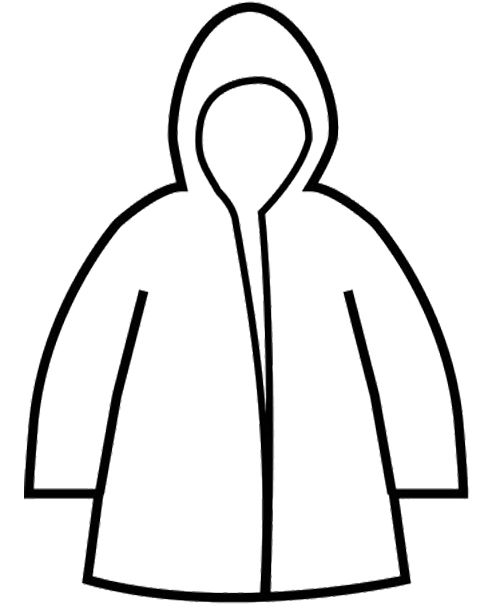 a RAINCOAT 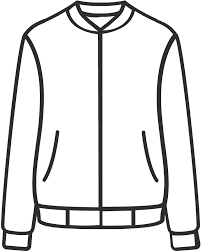 a JACKET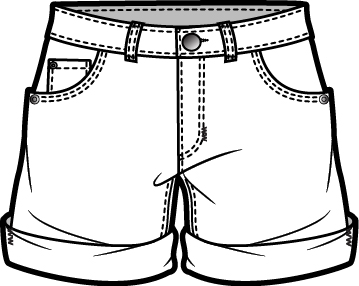  a pair of SHORTS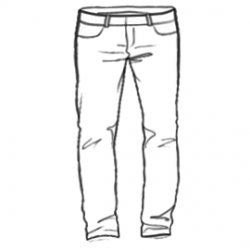 a pair of JEANS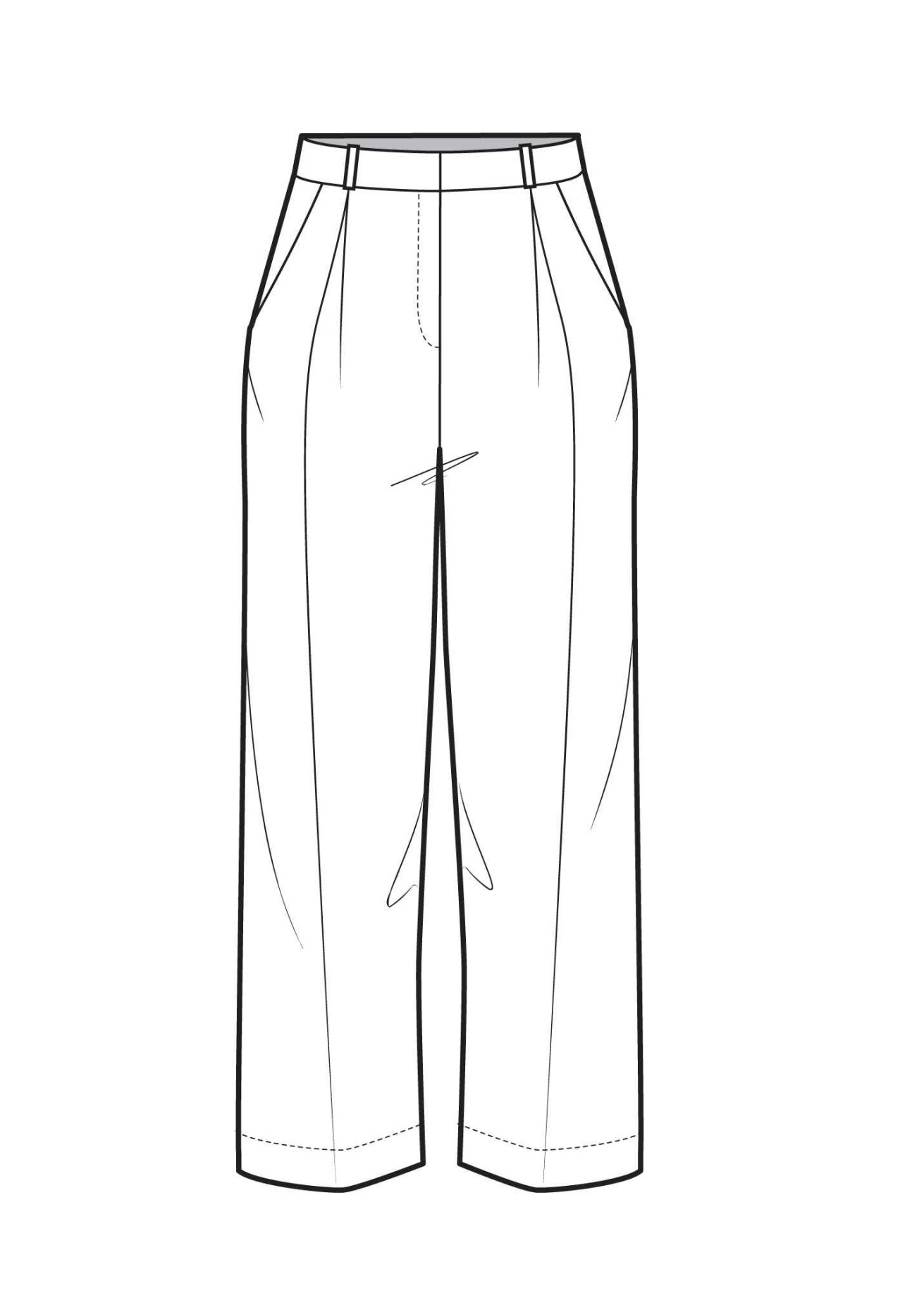 a pair of TROUSERS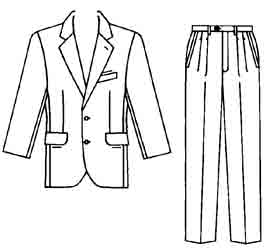  a SUIT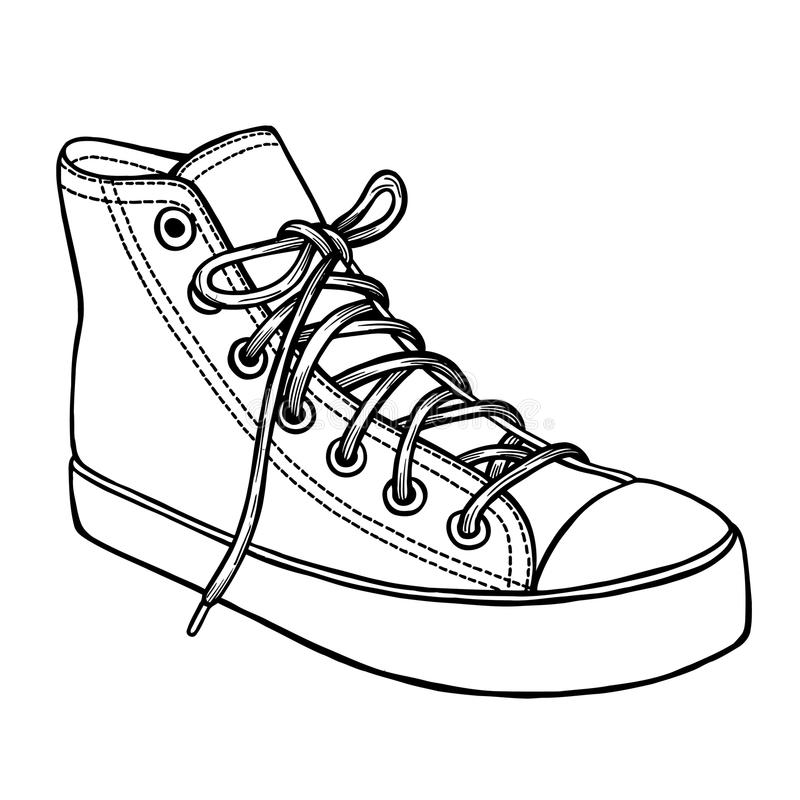 a SHOE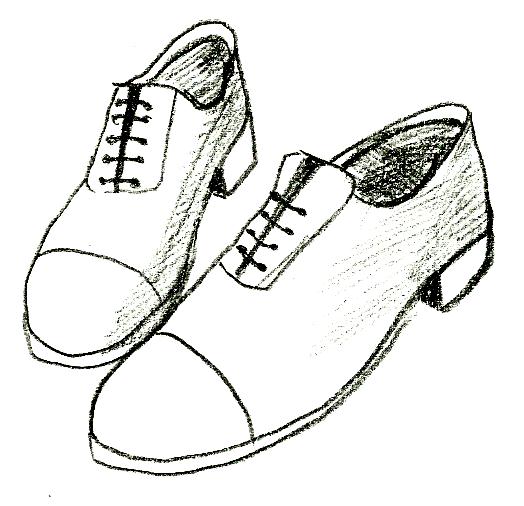 a pair of SHOES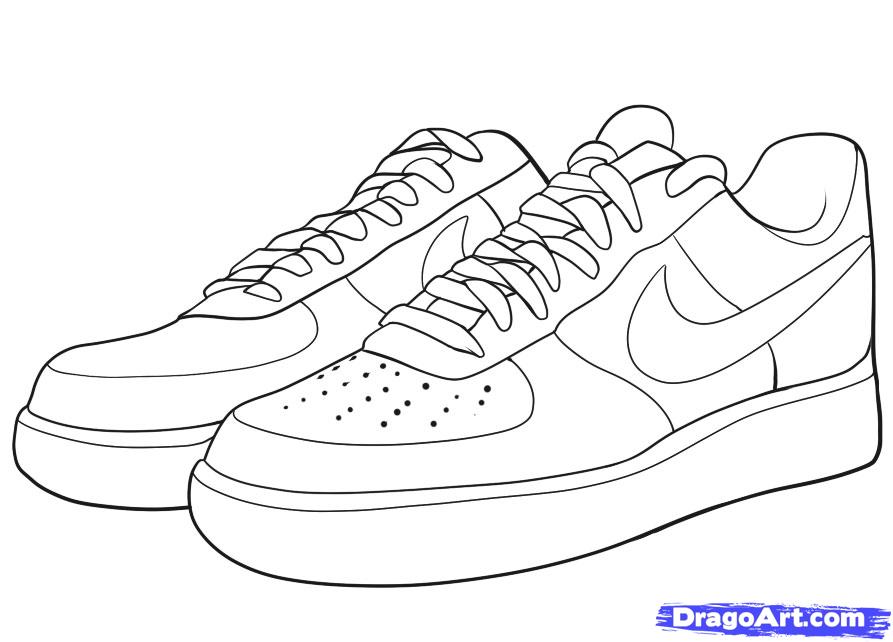 a pair of TRAINERS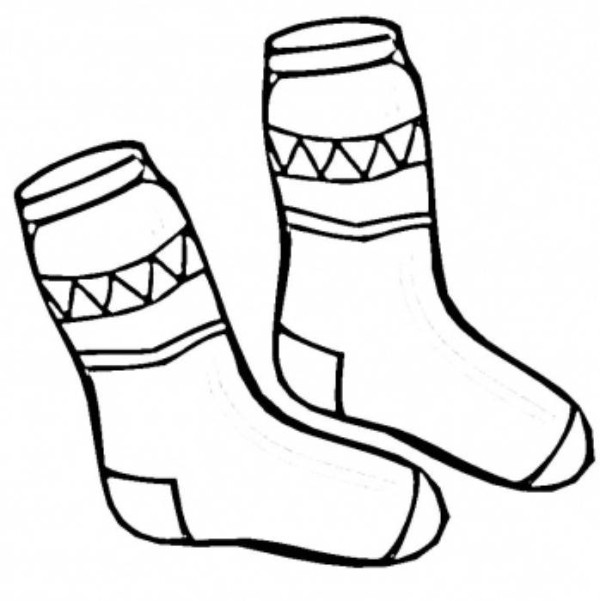 a pair of SOCKS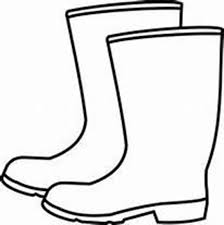 a pair of BOOTS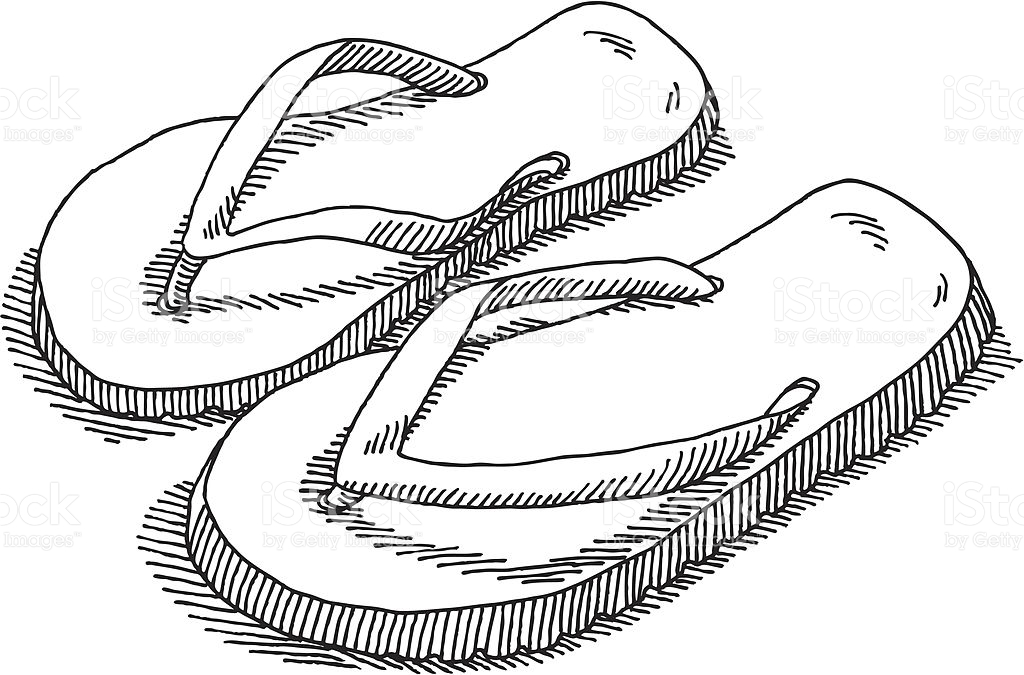 a pair of FLIP FLOPS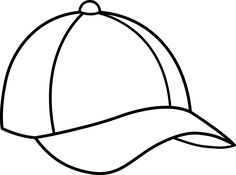 a CAP 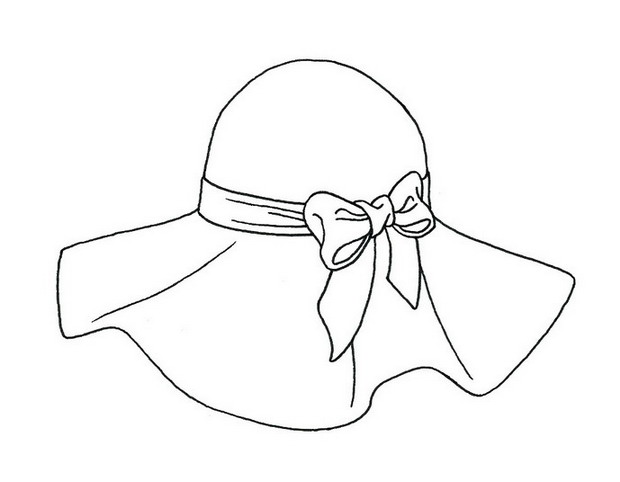 a HAT 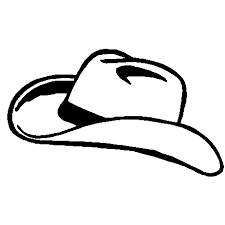 a HAT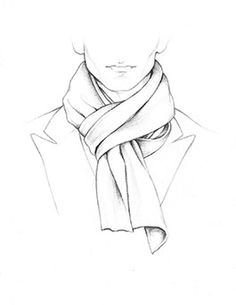 a SCARF 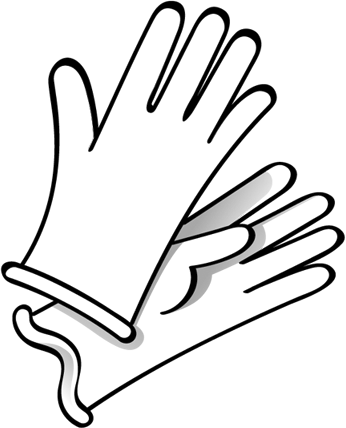 a pair of GLOVES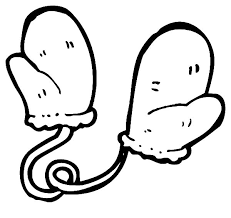 a pair of MITTENS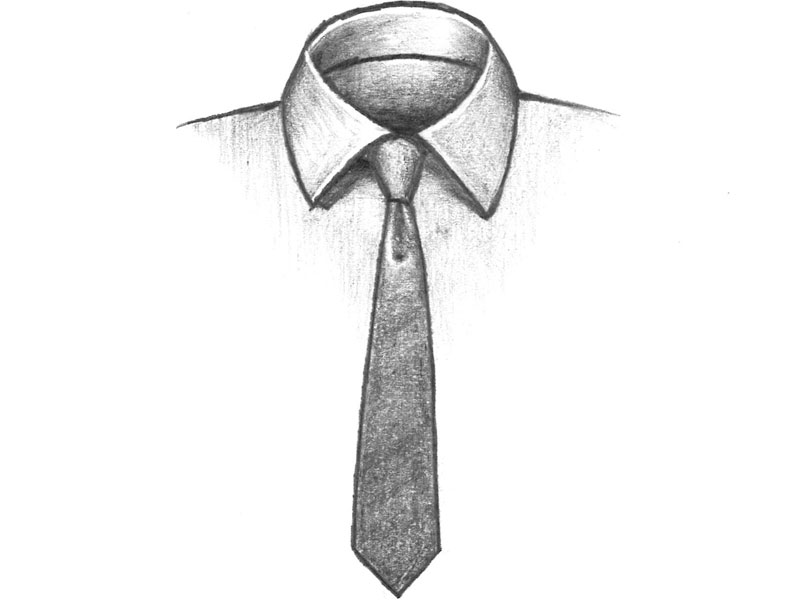 a TIE
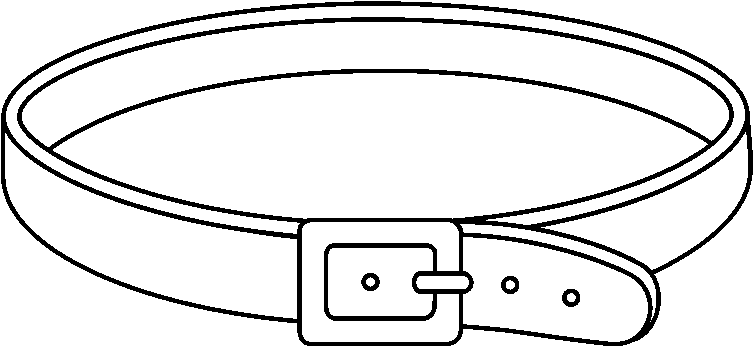  a BELT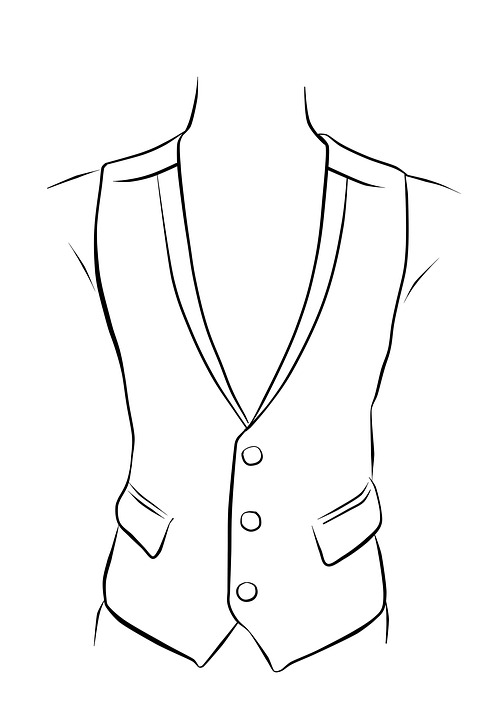 a VEST 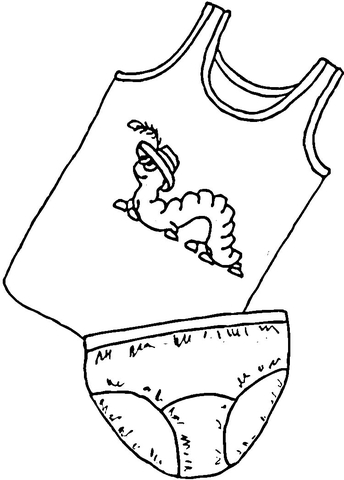 UNDERWEAR